Veteran Rallye Ostrava 2022 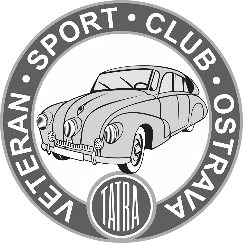 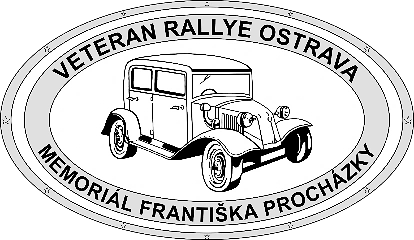 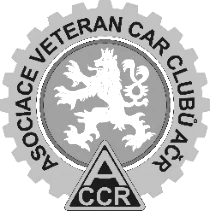 XXII. ročník Memoriálu Františka Procházky VIII. ročník Setkání přátel Italských vozidel PŘIHLÁŠKASobota 28. května 2022POSÁDKAŘidič: ……………………………………………………………………………………   Datum narození: …..…..……………………..…… Adresa: …………………………………………………………………………….…………………………………………………………..…..….….Telefon a e-mail:  ……………………………………………………………………………………….…………………………………..…….….  Člen klubu (název vč. místa) …………………………………………………….……………………………………………………………….Spolujezdec/ci: ………………………………………………………………………………………………………………………………………..HISTORICKÉ vozidloZnačka: ………………………………..………………………………………………   Rok výroby: ……………….………………………..…Typ: .……………………………………………………………………………………..  Počet válců / Rozvod: ………… / ………………Objem motoru / Hmotnost: …………………… / ……………..…….……  Výkon / Max.rychlost: ………….. / ……….…..Zajímavosti o vozidle:  ……...………………………………………………………………………………..……………………..……………ZÁPISNÉ, poplatky a ostatníZápisné za historické vozidlo (při platbě předem vč. ostatních poplatků na b.ú. klubu):- AUTO (vyrobené do 1945 = 550 Kč, 1946-1970 = 650 Kč, 1971-1991 + výjimky = 700 Kč) - MOTO (vyrobené do 1945 = 350 Kč, 1946-1991 + výjimky = 450 Kč)			      ………………,- KčPřihlášení účastníci při platbě na místě během přejímky (příplatek +200,- Kč / HV)Nepřihlášení účastníci při platbě na místě během přejímky (příplatek +400,- Kč / HV)           ………………,- KčVolitelné poplatky (nepovinné):- Oběd v Kravařích …………………………………..………………….…….….. počet osob ..… x 140,- Kč =  ………………,- Kč- Vstupné pro další osoby do Slez. zemského muzea v Opavě   (pro 3 a další osobu v autě, resp. pro 2 a další na motocyklu)   počet osob ..… x  100,- Kč =  ………………,- Kč                                               Děti do 6 let zdarma, junior/senior - počet osob ….. x   50,- Kč =  ………………,- KčStartovné celkem										     ...…………..,- KčObjednáváme si prohlídku:- rozhledny Šibenice (dobrovolné vstupné) pro                                                       ..... osob a ..... junior/senior - větrného mlýna na Cholticích (platba na místě, vstupné 80,- Kč / 40,- Kč)      ..... osob a ..... junior/seniorProhlášeníPotvrzujeme, že se této rallye účastníme na vlastní nebezpečí, budeme se řídit sportovními řády AVCC AČR a pokyny pořadatelů. V případě poškození sebe, členů posádky nebo vozidla nebudeme vymáhat po pořadatelích náhradu škody. Řidič i vozidlo splňují podmínky provozu na pozemních komunikacích.Souhlasíme se zpracováním osobních údajů pro potřeby evidence a s pořízením videozáznamů a fotografií pro následné zveřejnění v TV, v internetových a tištěných médiích, na klubovém webu a facebooku.V …………………………………………   dne ………………………………   podpis účastníka: ……………………………………………